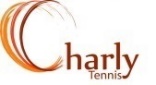 BULLETIN D'INSCRIPTION STAGE AVRIL 2022BULLETIN D'INSCRIPTION STAGE AVRIL 2022BULLETIN D'INSCRIPTION STAGE AVRIL 2022BULLETIN D'INSCRIPTION STAGE AVRIL 2022BULLETIN D'INSCRIPTION STAGE AVRIL 2022BULLETIN D'INSCRIPTION STAGE AVRIL 2022BULLETIN D'INSCRIPTION STAGE AVRIL 2022BULLETIN D'INSCRIPTION STAGE AVRIL 2022BULLETIN D'INSCRIPTION STAGE AVRIL 2022BULLETIN D'INSCRIPTION STAGE AVRIL 2022Nom et PrénomNom et PrénomDate de NaissanceDate de NaissanceRentre seul(e) à :12h ☐     16h30 ☐Rentre seul(e) à :12h ☐     16h30 ☐Rentre seul(e) à :12h ☐     16h30 ☐Rentre seul(e) à :12h ☐     16h30 ☐Rentre seul(e) à :12h ☐     16h30 ☐Rentre seul(e) à :12h ☐     16h30 ☐Téléphone(s)Téléphone(s)E-mail(s)E-mail(s)Niveau :Niveau :VIOLETROUGEROUGEROUGEORANGEORANGEVERTVERTVERTDURESSemaine 1 Semaine 1 Semaine 1 Semaine 1 Semaine 1 Semaine 1 Semaine 2Semaine 2Semaine 2Semaine 2Semaine 2Semaine 2Du Lundi 18 au Samedi 23 AvrilDu Lundi 18 au Samedi 23 AvrilDu Lundi 18 au Samedi 23 AvrilDu Lundi 18 au Samedi 23 AvrilDu Lundi 18 au Samedi 23 AvrilDu Lundi 18 au Samedi 23 AvrilDu Lundi 25 au Vendredi 29 AvrilDu Lundi 25 au Vendredi 29 AvrilDu Lundi 25 au Vendredi 29 AvrilDu Lundi 25 au Vendredi 29 AvrilDu Lundi 25 au Vendredi 29 AvrilDu Lundi 25 au Vendredi 29 AvrilTournée Dieulefit Stage compétition - TournoisTournée Dieulefit Stage compétition - TournoisTournée Dieulefit Stage compétition - TournoisTournée Dieulefit Stage compétition - TournoisTournée Dieulefit Stage compétition - TournoisTournée Dieulefit Stage compétition - TournoisMATIN☐MATIN☐MATIN☐9h à 12h9h à 12h9h à 12hSur demande au 07.82.81.86.95Sur demande au 07.82.81.86.95Sur demande au 07.82.81.86.95Sur demande au 07.82.81.86.95Sur demande au 07.82.81.86.95Sur demande au 07.82.81.86.95JOURNÉE☐JOURNÉE☐JOURNÉE☐9h à 16h309h à 16h309h à 16h30Sur demande au 07.82.81.86.95Sur demande au 07.82.81.86.95Sur demande au 07.82.81.86.95Sur demande au 07.82.81.86.95Sur demande au 07.82.81.86.95Sur demande au 07.82.81.86.95ADULTES☐ADULTES☐ADULTES☐19h30 à 21h19h30 à 21h19h30 à 21hJours de présenceLundi☐Lundi☐Lundi☐Mardi☐Mercredi☐Mercredi☐Jeudi ☐Jeudi ☐Jeudi ☐Vendredi☐Vendredi☐DEMI-JOURNÉES (enfants à partir de 2015)DEMI-JOURNÉES (enfants à partir de 2015)DEMI-JOURNÉES (enfants à partir de 2015)DEMI-JOURNÉES (enfants à partir de 2015)44477 €77 €77 €77 €77 €DEMI-JOURNÉES (enfants à partir de 2015)DEMI-JOURNÉES (enfants à partir de 2015)DEMI-JOURNÉES (enfants à partir de 2015)DEMI-JOURNÉES (enfants à partir de 2015)55585 €85 €85 €85 €85 €JOURNÉES (enfants à partir de 2015)JOURNÉES (enfants à partir de 2015)JOURNÉES (enfants à partir de 2015)JOURNÉES (enfants à partir de 2015)444153 €153 €153 €153 €153 €JOURNÉES (enfants à partir de 2015)JOURNÉES (enfants à partir de 2015)JOURNÉES (enfants à partir de 2015)JOURNÉES (enfants à partir de 2015)555170 €170 €170 €170 €170 €Adultes ou Ados Adultes ou Ados Adultes ou Ados Adultes ou Ados 3 SOIRS (Lundi, Mardi et Jeudi)3 SOIRS (Lundi, Mardi et Jeudi)3 SOIRS (Lundi, Mardi et Jeudi)70 €70 €70 €70 €70 €Bulletin à remettre en main propre aux enseignants ou à déposer dans la BAL du club, 120 allée des Peupliers 69390 CHARLY accompagné de votre règlement. Chèque à l’ordre de : ES Charly Tennis, chèques vacances (monnaie non-rendue) ou espèces.Bulletin à remettre en main propre aux enseignants ou à déposer dans la BAL du club, 120 allée des Peupliers 69390 CHARLY accompagné de votre règlement. Chèque à l’ordre de : ES Charly Tennis, chèques vacances (monnaie non-rendue) ou espèces.Bulletin à remettre en main propre aux enseignants ou à déposer dans la BAL du club, 120 allée des Peupliers 69390 CHARLY accompagné de votre règlement. Chèque à l’ordre de : ES Charly Tennis, chèques vacances (monnaie non-rendue) ou espèces.Bulletin à remettre en main propre aux enseignants ou à déposer dans la BAL du club, 120 allée des Peupliers 69390 CHARLY accompagné de votre règlement. Chèque à l’ordre de : ES Charly Tennis, chèques vacances (monnaie non-rendue) ou espèces.Bulletin à remettre en main propre aux enseignants ou à déposer dans la BAL du club, 120 allée des Peupliers 69390 CHARLY accompagné de votre règlement. Chèque à l’ordre de : ES Charly Tennis, chèques vacances (monnaie non-rendue) ou espèces.Bulletin à remettre en main propre aux enseignants ou à déposer dans la BAL du club, 120 allée des Peupliers 69390 CHARLY accompagné de votre règlement. Chèque à l’ordre de : ES Charly Tennis, chèques vacances (monnaie non-rendue) ou espèces.Bulletin à remettre en main propre aux enseignants ou à déposer dans la BAL du club, 120 allée des Peupliers 69390 CHARLY accompagné de votre règlement. Chèque à l’ordre de : ES Charly Tennis, chèques vacances (monnaie non-rendue) ou espèces.Bulletin à remettre en main propre aux enseignants ou à déposer dans la BAL du club, 120 allée des Peupliers 69390 CHARLY accompagné de votre règlement. Chèque à l’ordre de : ES Charly Tennis, chèques vacances (monnaie non-rendue) ou espèces.Bulletin à remettre en main propre aux enseignants ou à déposer dans la BAL du club, 120 allée des Peupliers 69390 CHARLY accompagné de votre règlement. Chèque à l’ordre de : ES Charly Tennis, chèques vacances (monnaie non-rendue) ou espèces.Bulletin à remettre en main propre aux enseignants ou à déposer dans la BAL du club, 120 allée des Peupliers 69390 CHARLY accompagné de votre règlement. Chèque à l’ordre de : ES Charly Tennis, chèques vacances (monnaie non-rendue) ou espèces.Bulletin à remettre en main propre aux enseignants ou à déposer dans la BAL du club, 120 allée des Peupliers 69390 CHARLY accompagné de votre règlement. Chèque à l’ordre de : ES Charly Tennis, chèques vacances (monnaie non-rendue) ou espèces.Bulletin à remettre en main propre aux enseignants ou à déposer dans la BAL du club, 120 allée des Peupliers 69390 CHARLY accompagné de votre règlement. Chèque à l’ordre de : ES Charly Tennis, chèques vacances (monnaie non-rendue) ou espèces.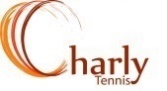 BULLETIN D'INSCRIPTION STAGE AVRIL 2022BULLETIN D'INSCRIPTION STAGE AVRIL 2022BULLETIN D'INSCRIPTION STAGE AVRIL 2022BULLETIN D'INSCRIPTION STAGE AVRIL 2022BULLETIN D'INSCRIPTION STAGE AVRIL 2022BULLETIN D'INSCRIPTION STAGE AVRIL 2022BULLETIN D'INSCRIPTION STAGE AVRIL 2022BULLETIN D'INSCRIPTION STAGE AVRIL 2022BULLETIN D'INSCRIPTION STAGE AVRIL 2022BULLETIN D'INSCRIPTION STAGE AVRIL 2022Nom et PrénomNom et PrénomDate de NaissanceDate de NaissanceRentre seul(e) à :12h ☐     16h30 ☐Rentre seul(e) à :12h ☐     16h30 ☐Rentre seul(e) à :12h ☐     16h30 ☐Rentre seul(e) à :12h ☐     16h30 ☐Rentre seul(e) à :12h ☐     16h30 ☐Rentre seul(e) à :12h ☐     16h30 ☐Téléphone(s)Téléphone(s)E-mail(s)E-mail(s)Niveau :Niveau :VIOLETROUGEROUGEROUGEORANGEORANGEVERTVERTVERTDURESSemaine 1 Semaine 1 Semaine 1 Semaine 1 Semaine 1 Semaine 1 Semaine 2Semaine 2Semaine 2Semaine 2Semaine 2Semaine 2Du Lundi 18 au Samedi 23 AvrilDu Lundi 18 au Samedi 23 AvrilDu Lundi 18 au Samedi 23 AvrilDu Lundi 18 au Samedi 23 AvrilDu Lundi 18 au Samedi 23 AvrilDu Lundi 18 au Samedi 23 AvrilDu Lundi 25 au Vendredi 29 AvrilDu Lundi 25 au Vendredi 29 AvrilDu Lundi 25 au Vendredi 29 AvrilDu Lundi 25 au Vendredi 29 AvrilDu Lundi 25 au Vendredi 29 AvrilDu Lundi 25 au Vendredi 29 AvrilTournée Dieulefit Stage compétition - TournoisTournée Dieulefit Stage compétition - TournoisTournée Dieulefit Stage compétition - TournoisTournée Dieulefit Stage compétition - TournoisTournée Dieulefit Stage compétition - TournoisTournée Dieulefit Stage compétition - TournoisMATIN☐MATIN☐MATIN☐9h à 12h9h à 12h9h à 12hSur demande au 07.82.81.86.95Sur demande au 07.82.81.86.95Sur demande au 07.82.81.86.95Sur demande au 07.82.81.86.95Sur demande au 07.82.81.86.95Sur demande au 07.82.81.86.95JOURNÉE☐JOURNÉE☐JOURNÉE☐9h à 16h309h à 16h309h à 16h30Sur demande au 07.82.81.86.95Sur demande au 07.82.81.86.95Sur demande au 07.82.81.86.95Sur demande au 07.82.81.86.95Sur demande au 07.82.81.86.95Sur demande au 07.82.81.86.95ADULTES☐ADULTES☐ADULTES☐19h30 à 21h19h30 à 21h19h30 à 21hJours de présenceLundi☐Lundi☐Lundi☐Mardi☐Mercredi☐Mercredi☐Jeudi ☐Jeudi ☐Jeudi ☐Vendredi☐Vendredi☐DEMI-JOURNÉES (enfants à partir de 2015)DEMI-JOURNÉES (enfants à partir de 2015)DEMI-JOURNÉES (enfants à partir de 2015)DEMI-JOURNÉES (enfants à partir de 2015)44477 €77 €77 €77 €77 €DEMI-JOURNÉES (enfants à partir de 2015)DEMI-JOURNÉES (enfants à partir de 2015)DEMI-JOURNÉES (enfants à partir de 2015)DEMI-JOURNÉES (enfants à partir de 2015)55585 €85 €85 €85 €85 €JOURNÉES (enfants à partir de 2015)JOURNÉES (enfants à partir de 2015)JOURNÉES (enfants à partir de 2015)JOURNÉES (enfants à partir de 2015)444153 €153 €153 €153 €153 €JOURNÉES (enfants à partir de 2015)JOURNÉES (enfants à partir de 2015)JOURNÉES (enfants à partir de 2015)JOURNÉES (enfants à partir de 2015)555170 €170 €170 €170 €170 €Adultes ou Ados Adultes ou Ados Adultes ou Ados Adultes ou Ados 3 SOIRS (Lundi, Mardi et Jeudi)3 SOIRS (Lundi, Mardi et Jeudi)3 SOIRS (Lundi, Mardi et Jeudi)70 €70 €70 €70 €70 €Bulletin à remettre en main propre aux enseignants ou à déposer dans la BAL du club, 120 allée des Peupliers 69390 CHARLY accompagné de votre règlement. Chèque à l’ordre de : ES Charly Tennis, chèques vacances (monnaie non-rendue) ou espèces.Bulletin à remettre en main propre aux enseignants ou à déposer dans la BAL du club, 120 allée des Peupliers 69390 CHARLY accompagné de votre règlement. Chèque à l’ordre de : ES Charly Tennis, chèques vacances (monnaie non-rendue) ou espèces.Bulletin à remettre en main propre aux enseignants ou à déposer dans la BAL du club, 120 allée des Peupliers 69390 CHARLY accompagné de votre règlement. Chèque à l’ordre de : ES Charly Tennis, chèques vacances (monnaie non-rendue) ou espèces.Bulletin à remettre en main propre aux enseignants ou à déposer dans la BAL du club, 120 allée des Peupliers 69390 CHARLY accompagné de votre règlement. Chèque à l’ordre de : ES Charly Tennis, chèques vacances (monnaie non-rendue) ou espèces.Bulletin à remettre en main propre aux enseignants ou à déposer dans la BAL du club, 120 allée des Peupliers 69390 CHARLY accompagné de votre règlement. Chèque à l’ordre de : ES Charly Tennis, chèques vacances (monnaie non-rendue) ou espèces.Bulletin à remettre en main propre aux enseignants ou à déposer dans la BAL du club, 120 allée des Peupliers 69390 CHARLY accompagné de votre règlement. Chèque à l’ordre de : ES Charly Tennis, chèques vacances (monnaie non-rendue) ou espèces.Bulletin à remettre en main propre aux enseignants ou à déposer dans la BAL du club, 120 allée des Peupliers 69390 CHARLY accompagné de votre règlement. Chèque à l’ordre de : ES Charly Tennis, chèques vacances (monnaie non-rendue) ou espèces.Bulletin à remettre en main propre aux enseignants ou à déposer dans la BAL du club, 120 allée des Peupliers 69390 CHARLY accompagné de votre règlement. Chèque à l’ordre de : ES Charly Tennis, chèques vacances (monnaie non-rendue) ou espèces.Bulletin à remettre en main propre aux enseignants ou à déposer dans la BAL du club, 120 allée des Peupliers 69390 CHARLY accompagné de votre règlement. Chèque à l’ordre de : ES Charly Tennis, chèques vacances (monnaie non-rendue) ou espèces.Bulletin à remettre en main propre aux enseignants ou à déposer dans la BAL du club, 120 allée des Peupliers 69390 CHARLY accompagné de votre règlement. Chèque à l’ordre de : ES Charly Tennis, chèques vacances (monnaie non-rendue) ou espèces.Bulletin à remettre en main propre aux enseignants ou à déposer dans la BAL du club, 120 allée des Peupliers 69390 CHARLY accompagné de votre règlement. Chèque à l’ordre de : ES Charly Tennis, chèques vacances (monnaie non-rendue) ou espèces.Bulletin à remettre en main propre aux enseignants ou à déposer dans la BAL du club, 120 allée des Peupliers 69390 CHARLY accompagné de votre règlement. Chèque à l’ordre de : ES Charly Tennis, chèques vacances (monnaie non-rendue) ou espèces.